              AL DIRIGENTE SCOLASTICO	                    I.T.E.T "CASSANDRO FERMI NERVI"                            BARLETTAProt.n. _________ del ___________    Il/La sottoscritto/a genitore di ____________________________________________nato il___________Assistente Tecnico a tempo indeterminato/determinato, in servizio presso il plesso_________________CHIEDE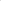 Di poter usufruire della riduzione di orario per allattamento dal ______________ al_________________ (non oltre la data del compimento del primo anno di vita del bambino) per un numero di ore ________ settimanali.A tal fine dichiaro, ai sensi dell'art. 4, Legge 04.01.1968 n. 15 e successive modificazioni ed integrazioni che l'altro genitore __________________________nato a ______________  il ___________  nello stesso periodo non è in riduzione oraria per lo stesso motivo, perché:Non è lavoratore dipendentePur essendo lavoratore dipendente presso (indicare con esattezza i dati identificativi del datore di lavoro, comprensivi di indirizzo e telefono) _____________________________________________________________________________________________________________________________________non intende usufruire della riduzione oraria dal lavoro per il motivo suddetto.Si allega dichiarazione attestante la nascita del figlio.Barletta, __________________				FIRMA____________________________ (conferma dell'altro genitore)Il/la sottoscritto/a, ai sensi dell'art. 4 della Legge n. 15/68, confermo la suddetta dichiarazione.Barletta, _________________					FIRMA____________________________RICHIESTA RIDUZIONE ORARIO PER ALLATTAMENTO.